                  Nieuwsbrief SJO D.B.F.					editie 1-2016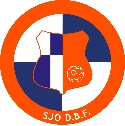 De zomervakantie is nagenoeg weer om. Nog een weekje en we verruilen de slippers weer voor onze voetbalschoenen. De hoogste tijd voor een nieuwsupdate ! In de vorm van deze nieuwsbrief zullen we u informeren over de ontwikkelingen binnen onze jeugdafdeling. Een nieuw seizoen, een nieuwe opzet. Zowel V.V.D.B. als R.K.V.V. F.I.O.S. kampen met een dalend aantal jeugdleden, waardoor het niet meeviel om complete teams te vormen. Vorig seizoen zijn we al voorzichtig begonnen met een samenwerking tussen de jongste teams. Dit was een éénjarige samenwerking tussen de F- en E-pupillen. We hadden 2 gemengde F-teams en 2 gemengde E-teams. Deze samenwerking is super goed verlopen.Ons enthousiasme was gewekt, dit wilden we wel voortzetten, maar dan voor de gehele jeugdafdeling ! Beide jeugdbesturen hebben toen de koppen bij elkaar gestoken en alle mogelijkheden voor een complete samenwerking bekeken. Een samenwerking tussen 1 of 2 leeftijdscatergorieën kan per jaar afgsproken worden. Bij een samenwerking tussen meerdere teams biedt de KNVB de optie van SJO Samenwerking Jeugd Organisatie. Deze overeenkomst, tussen 2 of meerdere verenigingen, loopt minimaal 3 jaar en geldt voor de gehele jeugdafdeling.  Zo’n samenwerking komt er niet vanzelf, daar zitten bepaalde regels aan vast. Zo blijven alle leden lid bij hun eigen vereniging, waaraan ook de contributie voldaan wordt. Onder de 2 verenigingen hangt de SJO, de SJO heeft een eigen bestuur, structuur en regelement. De jeugdleden spelen onder de vlag van de SJO.SJO D.B.F.Na vele bijeenkomsten en vergaderingen met beide besturen, is de kogel door de kerk. We gaan met de gehele jeugd samen en vormen samen SJO D.B.F., Den Bommel Fios. Volgens de regels van de KNVB moet bij de naam SJO vermeld worden. SJO D.B.F. heeft een zeer actief bestuur, samengesteld uit de jeugdbesturen van Den Bommel en F.I.O.S., de SJO heeft onder andere een afdeling algemene zaken, wedstrijdzaken en jeugdcoördinatie. Met z’n allen zijn we druk bezig om alles voor het nieuwe seizoen rond te krijgen. Wij hebben er enorm veel zin in.Jeugdcoördinatoren Een nieuwe functie in het bestuur is de functie van jeugdcoördinator. Deze functie is in het leven geroepen om een duidelijke structuur te krijgen. Deze personen vormen de schakel tussen enerzijds spelers, ouders, trainers en leiders en anderzijds het jeugdbestuur. De jeugdcoördinatoren worden verantwoordelijk voor onder andere de indeling van de elftallen en zijn verantwoordelijk voor het uitvoeren van het jeugdbeleid. Wanneer er vragen, opmerkingen of problemen zijn, is het de bedoeling dat de jeugdcoördinatoren worden aangesproken. De jeugdcoördinatoren voor 2016-2017 zijn Jan Hagens en Wouter Bakelaar.Trainers en leidersVoor het nieuwe seizoen zijn we druk bezig met het werven van trainers en leiders. Ons streven is om bij elk team begeleiders van zowel Den Bommel als F.I.O.S. te krijgen, een  uitdaging die we graag aangaan. Heb je interesse om te helpen? Meld je dan aan bij één van onze jeugdcoördinatoren, alle hulp is welkom!TenueMet de nieuwe samenwerking en naam hoort natuurlijk ook een nieuwe uitstraling in de vorm van een logo en tenue. Het logo is inmiddels gerealiseerd, de tenues moeten nog tot volgend seizoen wachten. De lopende sponsorcontracten zijn nog niet allemaal afgelopen, vandaar dat we komend seizoen nog in een tenue van Den Bommel of F.I.O.S. spelen.          De sponsorcommissie gaat dit jaar weer aan de slag om sponsoren te werven en om te onderhandelen over een nieuw tenue. Teams De KNVB heeft een naamsverandering ingevoerd. In plaats van de letters F t/m A worden de namen nu met leeftijden aangeduid. JO13-1G betekent bijvoorbeeld: jeugd onder 13 jaar, het eerste(1) team en gemengd. Is de laatste letter een M dan is het een meidenteam. Voor het nieuwe seizoen hebben we deze teams ingeschreven :sjo/DBF JO9-1		naamsaanduiding voorheen	F1sjo/DBF JO9-2G					F2sjo/DBF JO9-3M					E meidenteamsjo/DBF JO11-1					E1sjo/DBF JO11-2					E2sjo/DBF JO11-3					E3sjo/DBF JO13-1G					D1sjo/DBF JO15-1G					C1sjo/DBF JO15-2G					C2sjo/DBF JO17-1G					B1Let op: zo staan wij vermeld op voetbal.nl: sjo/DBF, sjo kleine letters, schuine streep / DBF  Trainings- en wedstrijdschemaWe willen dat iedereen zich zoveel mogelijk betrokken voelt bij zowel SJO D.B.F., als bij de eigen vereniging. Daarom training we één keer per week in Den Bommel en één keer in Achthuizen. De wedstrijden spelen we de eerste seizoenshelft (tot de winterstop) op de ene locatie en na de stop op de andere locatie. Verdere informatie hierover volgt snel. Start trainingenIn de week van 22 augustus starten alle trainingen.WebsiteEr komt voor SJO D.B.F. een speciale website, deze is nog  ‘under construction’.Nieuwe spelersOnze SJO heeft al veel bekendheid verkregen, er willen van allelei clubs jongens en meiden bij ons komen voetballen! Binnenkort meer nieuws…..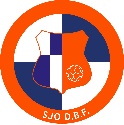 